  La grande conspiration du fromage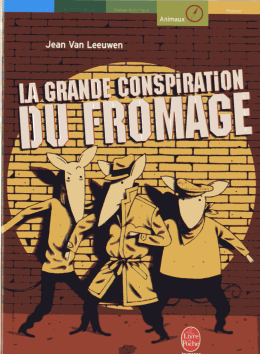 De Jean VAN LEEUWEN – SedDe combien de membres est composée la bande des rongeurs ?345Dans quelle ville habitent les rongeurs ?ChicagoSouris-villeNew-YorkPour entrer dans la boutique du fromager, les voleurs inventent différents plans. Lesquels ?Se déguiser en client.Se déguiser en pop cornSe cacher dans le sac d’une clienteCreuser un tunnelMetre des somnifères dans le lait du chat.Qui est Giovanni?Une souris policièreLe chat qui garde la boutique du fromager.Le chien qui dort devant la porte de la boutique..Pourquoi le « casse du siècle » a-t-il échoué ?Giovanni les a attaqués.Pat est resté coincé dans le tunnel.La police a été alertée.Qu’est ce qui a déclenché l’alarme de la boutique ?En voulant aider Pat, Marvin a donné un coup de dent dans un fil éléctrique.Marvin a mangé un fromage piégé.Raymond a appuyé sur l’alarme.  La grande conspiration du fromageDe Jean VAN LEEUWEN – SedDe combien de membres est composée la bande des rongeurs ?345Dans quelle ville habitent les rongeurs ?ChicagoSouris-villeNew-YorkPour entrer dans la boutique du fromager, les voleurs inventent différents plans. Lesquels ?Se déguiser en client.Se déguiser en pop cornSe cacher dans le sac d’une clienteCreuser un tunnelMetre des somnifères dans le lait du chat.Qui est Giovanni?Une souris policièreLe chat qui garde la boutique du fromager.Le chien qui dort devant la porte de la boutique..Pourquoi le « casse du siècle » a-t-il échoué ?Giovanni les a attaqués.Pat est resté coincé dans le tunnel.La police a été alertée.Qu’est ce qui a déclenché l’alarme de la boutique ?En voulant aider Pat, Marvin a donné un coup de dent dans un fil éléctrique.Marvin a mangé un fromage piégé.Raymond a appuyé sur l’alarme.